Publicado en Barcelona el 25/05/2016 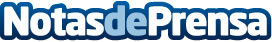 Bioprognos lanza su primera ronda de inversión por importe de 300.000 euros con Capital CellBioprognos desarrolla soluciones de diagnóstico para la detección de diferentes tipos de cáncer basadas en biopsias líquidas. La operación va dirigida a desarrollar el plan de comercialización de la compañía
Datos de contacto:Anna M. Betoret Turon+34 690 367 682Nota de prensa publicada en: https://www.notasdeprensa.es/bioprognos-lanza-su-primera-ronda-de-inversion Categorias: Medicina Finanzas Cataluña Emprendedores http://www.notasdeprensa.es